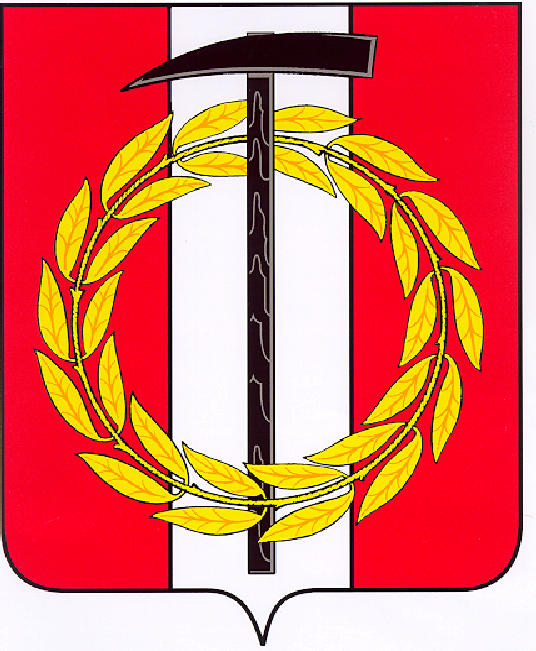 Собрание депутатов Копейского городского округаЧелябинской областиРЕШЕНИЕ       27.09.2017        408от _______________№_____О  ходе выполнения муниципальной программы  «Развитие муниципальной системы образования Копейского городскогоокруга»	Заслушав и обсудив информацию о  ходе выполнения в первом полугодии 2017 года муниципальной программы «Развитие муниципальной системы образования Копейского городского округа»,  утвержденной постановлением администрации Копейского городского округа Челябинской области от 02.11.2016 № 2800-п, Собрание депутатов Копейского городского округа Челябинской областиРЕШАЕТ:Информацию о ходе выполнения в первом полугодии 2017 года муниципальной программы «Развитие муниципальной  системы образования Копейского городского округа», утвержденной постановлением администрации Копейского городского округа Челябинской области от 02.11.2016 № 2800-п, принять к сведению (прилагается).Председатель Собрания депутатовКопейского городского округа                                                          В.П. Емельянов